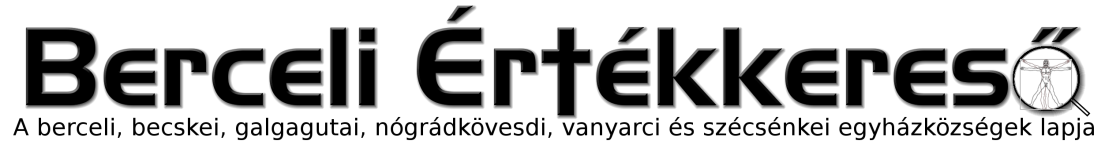 V. évf. 7. szám Nagyböjt 1. Vasárnapja	2018. február 18.Ferenc pápa üzenete a betegek XXVI. világnapjára (Folytatás)3. János, mint olyan tanítvány, aki mindenben osztozott Jézussal, tudja, hogy a Mester minden embert el akar vezetni az Atyával való találkozásra. Tanúságot tud róla tenni, hogy Jézus sok olyan emberrel találkozott, akik betegek voltak lelkükben, mert szívük gőggel volt telve (vö. Jn 8,31-39) és olyanokkal, akik testükben voltak betegek (vö. Jn 5,6). Ő mindenkinek nyújtotta irgalmát és megbocsátását, a betegeknek fizikai gyógyulást is, mint az Isten országa túláradó életének jelét, ahol minden könnyet letörölnek majd. Máriához hasonlóan a tanítványok nem csak arra kaptak meghívást, hogy gondoskodjanak egymásról. Tudják ugyanis, hogy Jézus Szíve kivétel nélkül mindenki előtt nyitva áll. Az Isten országának Evangéliumát mindenki számára hirdetni kell és a keresztényeknek szeretettel kell fordulniuk mindenkihez, aki szükséget szenved, egyszerűen azért, mert személyek, Isten gyermekei.4. Az Egyháznak a szükséget szenvedők és betegek iránti anyai hivatása a kétezer éves története során konkrét formákat öltött, egy sor gazdag kezdeményezésben, amellyel a betegek felé fordult. Elkötelezettségünk történetét nem szabad elfelednünk; ma is folytatódik szerte a világban. Azokban az országokban, ahol létezik elégséges közegészségügy, a katolikus szerzetesrendek, az egyházmegyék és kórházaik munkája nem merül ki abban, hogy magas színvonalú orvosi tevékenységet végeznek, hanem arra is törekednek, hogy a gyógyítási folyamat középpontjába az emberi személyt helyezzék, tudományos kutatásaikat az élet és a keresztény erkölcsi értékek tisztelete jellemzi. Azokban az országokban viszont, ahol nem elégségesek vagy egyáltalán nincsenek egészségügyi rendszerek, azért dolgozik az Egyház, hogy mindazt nyújtani tudja az embereknek, ami egészségük érdekében lehetséges, hogy megszüntesse a gyermekhalandóságot és legyőzze a széles körben elterjedt bizonyos betegségeket. Mindenütt azon van, hogy legalább gondoskodást nyújtson, ott is, ahol a gyógyítás nem lehetséges. Az Egyház képe, mint „tábori kórház”, ahova befogadnak mindenkit, akiket megsebzett az élet, nagyon kézzelfogható valóság, hiszen a világ egyes tájain csak a misszionáriusok és egyházmegyék kórházai nyújtják a szükséges gondoskodást a nép számára.5. Az emlékezés a betegek szolgálatában töltött hosszú időre örömre ad okot a keresztény közösségnek és főként azoknak, akik a jelenben végzik ezt a szolgálatot. Ám a múltra főképpen azért tekintünk, hogy most gazdagodjunk belőle. Tanulnunk kell belőle: a betegek szolgálatára létrehozott intézmények számos alapítójának életáldozatig is elmenő nagylelkűségéből; abból a szeretetből fakadó találékonyságból, ami az évszázadok során létrejött kezdeményezéseket jellemezte; az elkötelezett kutatásból, amely a betegek számára újabb és megbízható gyógymódokat keres. A múltnak ez az öröksége segít bennünket abban, hogy megtervezzük a jövőt. Például abban, hogy megőrizzük a katolikus kórházakat az anyagias szemlélettől, amely az egész világon az egészségügyet a piac részévé teszi, s így végül kizárja a szegényeket. Az okos szervezés és a szeretet azt kívánja meg, hogy a beteg személy méltóságát tartsák tiszteletben és mindig ez álljon a gyógyítás középpontjában. Ezeket az elveket kell követnie azoknak a keresztényeknek is, akik állami intézményekben dolgoznak, és akiknek szolgálatukkal az Evangéliumról kell hiteles tanúságot tenniük.  (…) (Folytatás következik)HIRDETÉSEKBercelen a 3. csoport takarít.2018. április 23. és 25. között Mohácson kerül megrendezésre a XVIII. Országos Katekumenátus Konferencia. Címe és fő témája: A katekumenátus hatása a plébánia evangelizációs küldetésére. Az idei konferencia során rátekintünk arra, hogy hogyan gazdagíthatják plébániánkat a katekumenátusban megélt tapasztalatok, a katekumenátus intézménye. A konferencia részvételi díja (2 éj/3 nap teljes ellátással) személyenként 24.000 Ft. Jelentkezési határidő: 2018. március 15.2017 őszén ‒ több év szünet után ‒ újra indult a katekéta és lelkipásztori munkatársképzés Vácott, az Apor Vilmos Katolikus Főiskolán. A képzés hároméves, félévenként 13-14 szombaton folynak a tanítási órák, amelyeknek kb. kétharmada teológiai jellegű, egyharmada pedig pedagógiai. A teológiai elméleti és gyakorlati) órákat kellő jártassággal bíró paptestvérek tartják, a pedagógiai órákat pedig a tanítóképzősökkel és más pedagógiai szakirányt választó hallgatókkal együtt látogatják a mi növendékeink. A pedagógiai tárgyak órarendbe való beépítése éppen azt szolgálja, hogy korunk „nehezen kezelhető” fiataljait is jobban meg tudjuk szólítani Részletek elérhetők a www.avkf.hu honlapon. Jelentkezni lehet: santa.janos@vaciegyhazmegye.hu, vagy a főiskola tanulmányi osztályán. A főiskola központi telefonja: 06-27-511-150.2018.02.19.	H	12:00	Kirándulás a Rexfilm Kft.-hez gyerekekkel		18:00	Szentmise a Becskei Templomban		17:00	Szentségimádás a Galgagutai Templomban2018.02.20.	K	09:00	Rekollekció* Máriabesnyőn, téma: „Jövőkép az Egyházban”		17:00	Szentmise a Szécsénkei Templomban*A rekollekció a latin recolligo, 'újra összeszed' szóból ered. Olyan esemény papok, akolitusok, hitoktatók vagy világi hívők részére, melynek sajátos célja az elcsendesedés, visszatekintés egy adott időszakra, a lelki összeszedettség visszanyerése és fokozása. Olyan alkalom, amikor egy kicsit megállunk a napi sodrásban, és Istenre és a lelki/szellemi folyamatainkra figyelve újraigazítjuk életünket a helyes irányba. Ima, csend, előadások, közös élmények megosztása is részét szokta képezni a rekollekciónak, melyet általában lelki vezető, pap vagy püspök vezet. Időszakonként ismétlődik (tavasz, ősz).2018.02.21.	Sz	17:30	Szentségimádás a Berceli Templomban2018.02.22.	Cs	17:30	Szentségimádás a Berceli Templomban2018.02.23.	P	08:30	Szentmise a Berceli Templomban		17:00	Keresztúti ájtatosság a Berceli Templomban2018.02.24.	Sz	15:30	Szentmise a Vanyarci Templomban		17:00	Szentmise Berceli Templ.+Tóth Ferenc, felesége Kopó Mária és Kovács Mária		18:00	Bérmálkozási előkészítő a Berceli Plébánián2018.02.25.	V		Gyűjtés a katolikus iskolák javára		08:30	Szentmise a Berceli Templomban		10:30	Szentmise a Becskei Templomban ‒ hamvazás		10:30	Igeliturgia a Galgagutai Templomban 		12:00	Igeliturgia a Nógrádkövesdi Templomban		12:00	Szentmise a Szécsénkei Templomban ‒ hamvazásHivatali ügyintézés: Római Katolikus Plébánia 2687 Bercel, Béke u. 20.tel: 0630/455-3287 web: http://bercel.vaciegyhazmegye.hu, e-mail: bercel@vacem.huBankszámlaszám: 10700323-68589824-51100005